Фоторепортаж о проведении мастер-класса для детей старшего дошкольного возраста «Зайчик на пальчик» в рамках музейных уроков мини музея- «Кукла-берегиня из бабушкиного сундучка»Провела:  Коновалова Дарья Александровна (семья)Создала мини – музей Алексеева Е.В., воспитательЦель: укрепление положительного опыта семейного воспитания в условиях ФГОС ДО.Задачи: создание благоприятных условии для развития семейного художественного творчества, стимулирование семейных творческих связей.Содействовать повышению роли семьи в воспитании подрастающего поколения.«Зайчик на пальчик»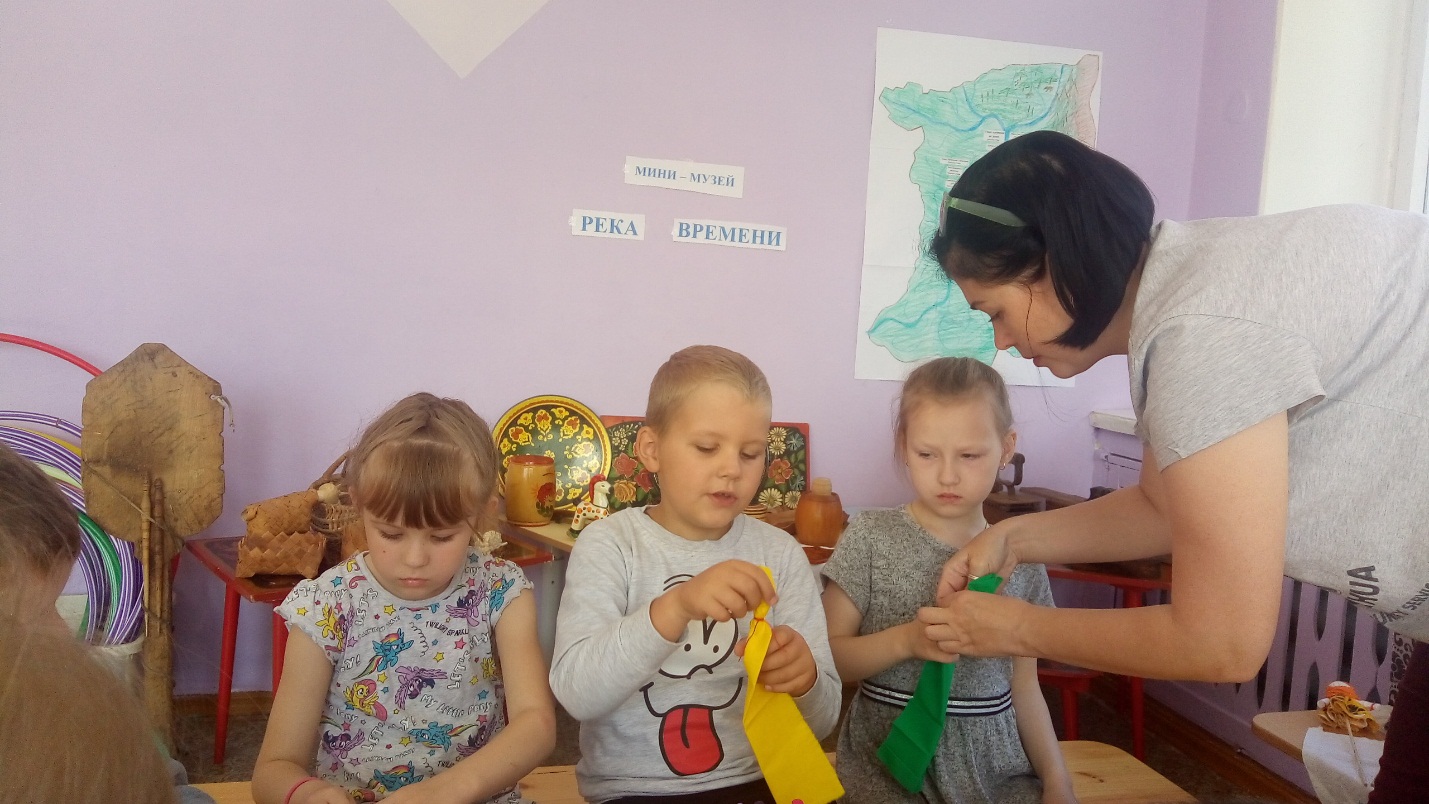 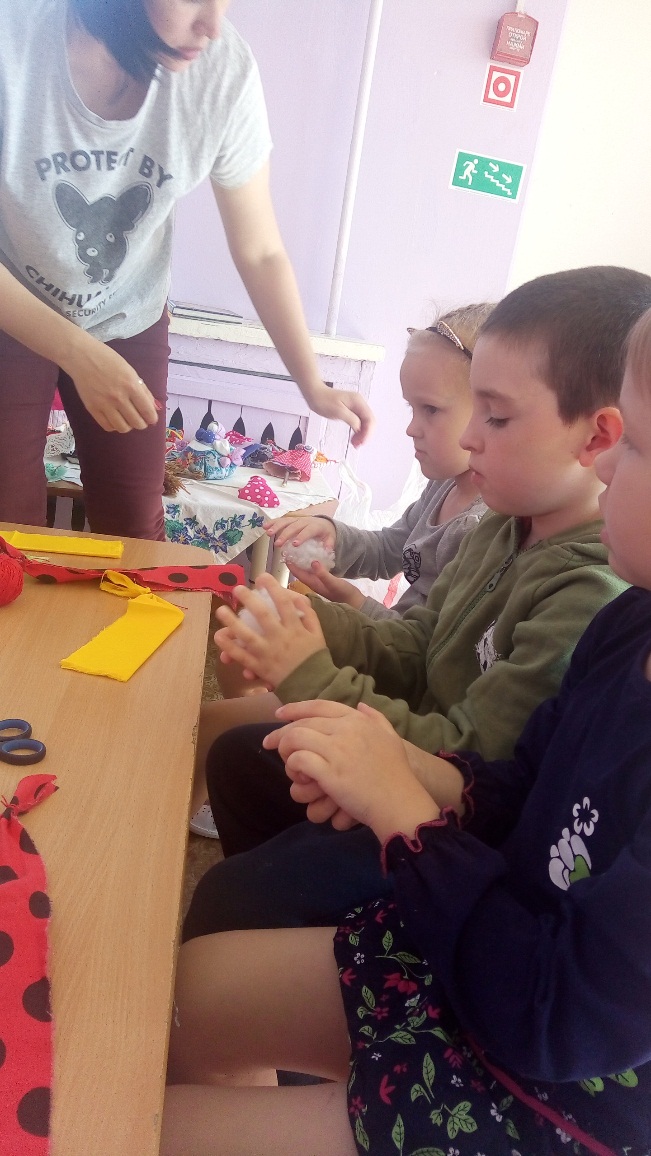 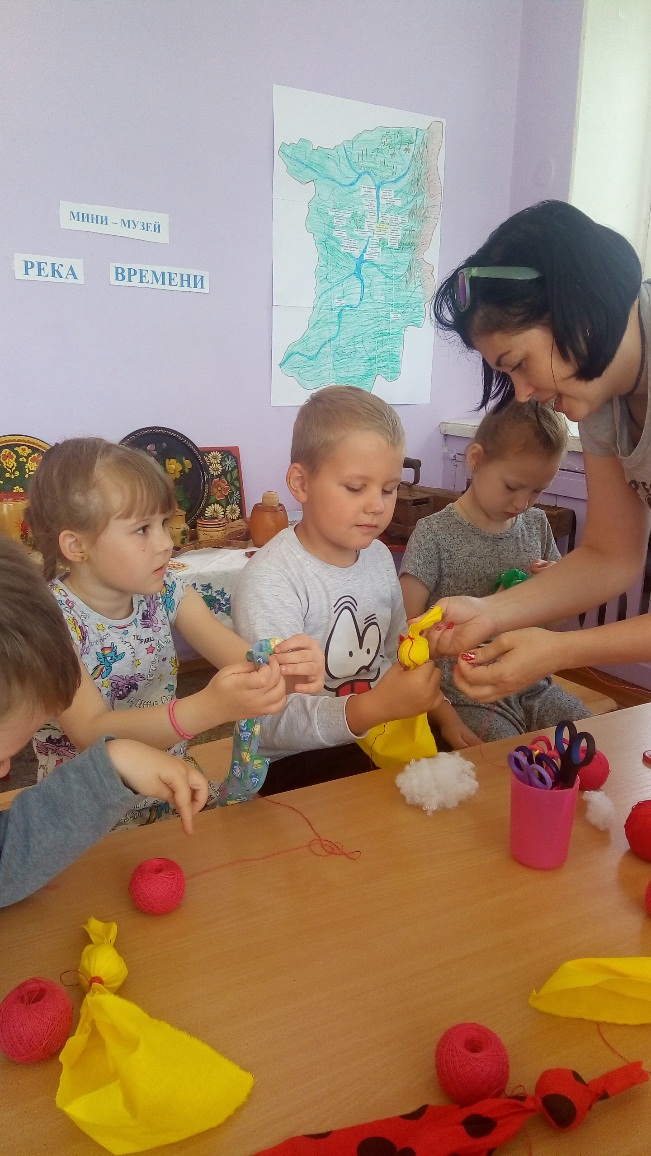 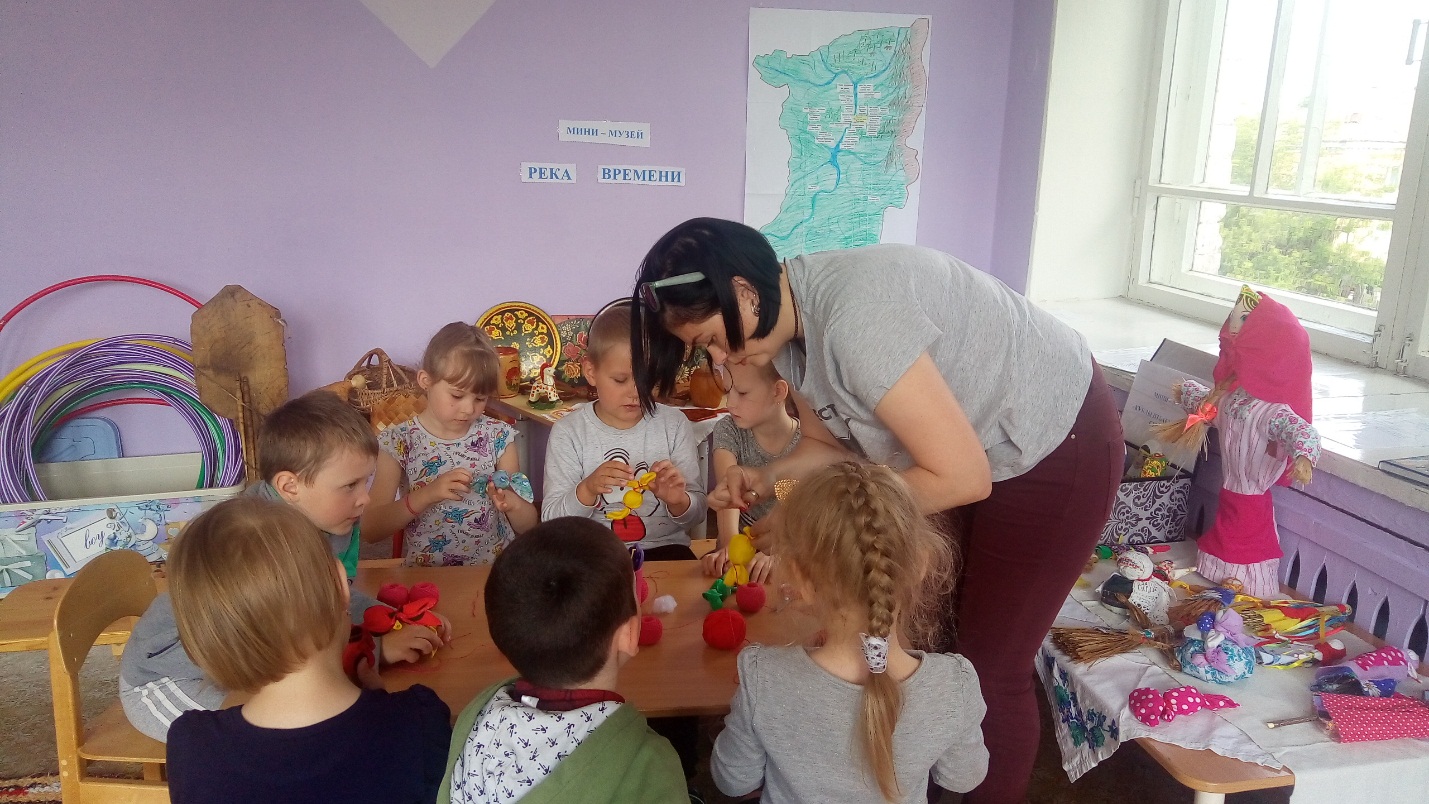 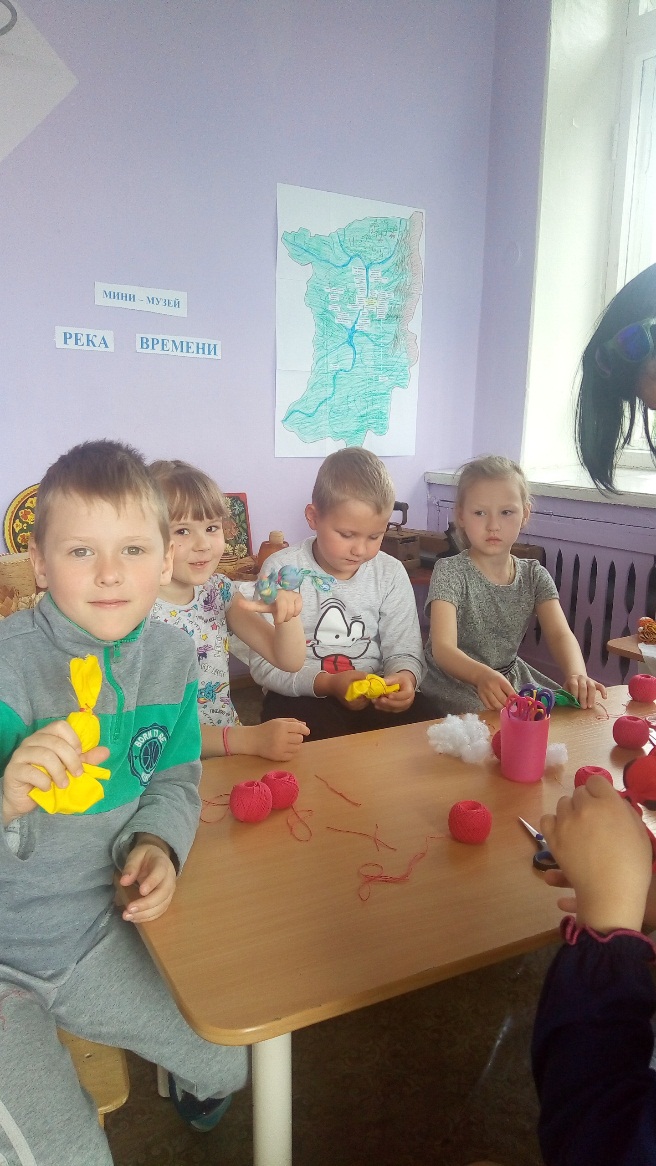 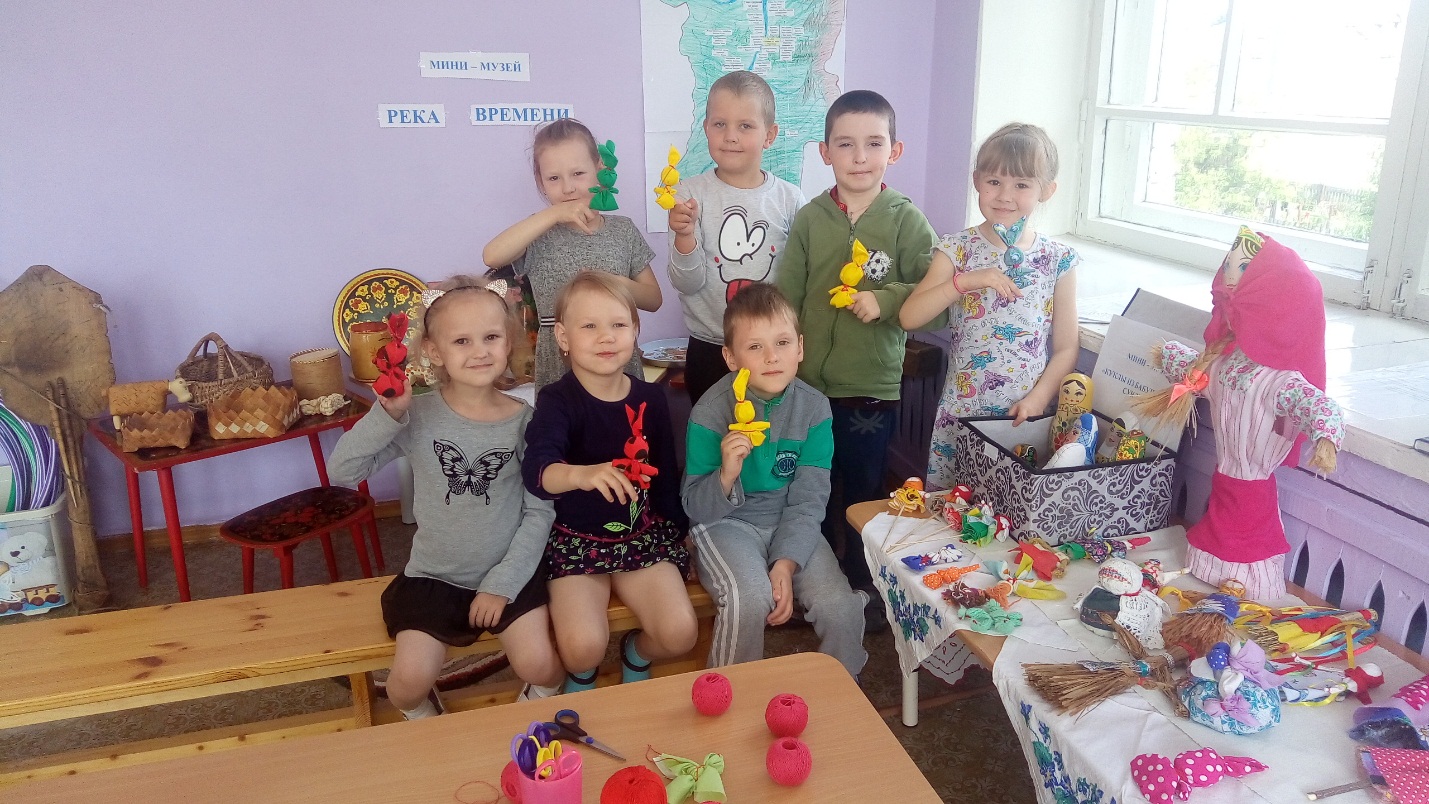 «Жаворонки»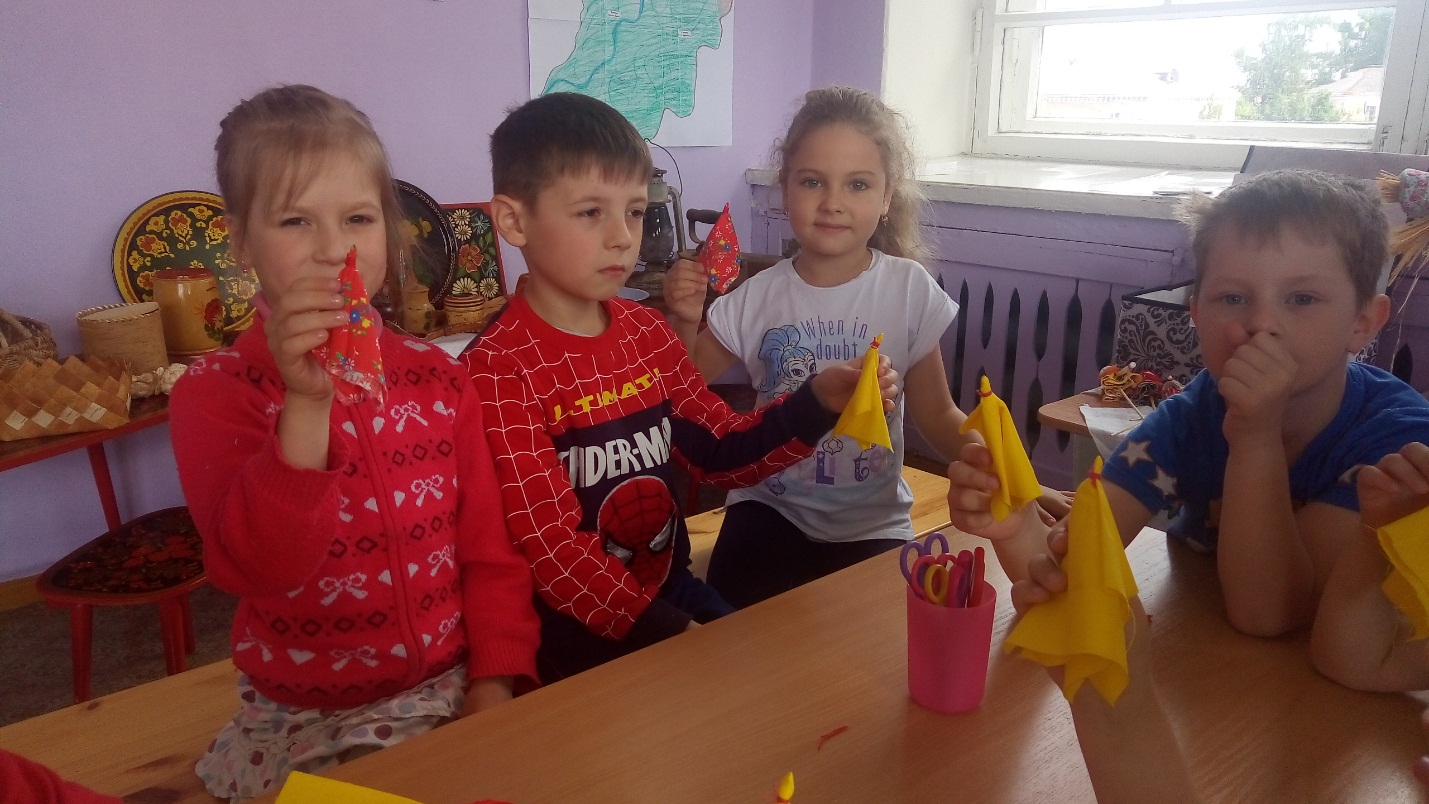 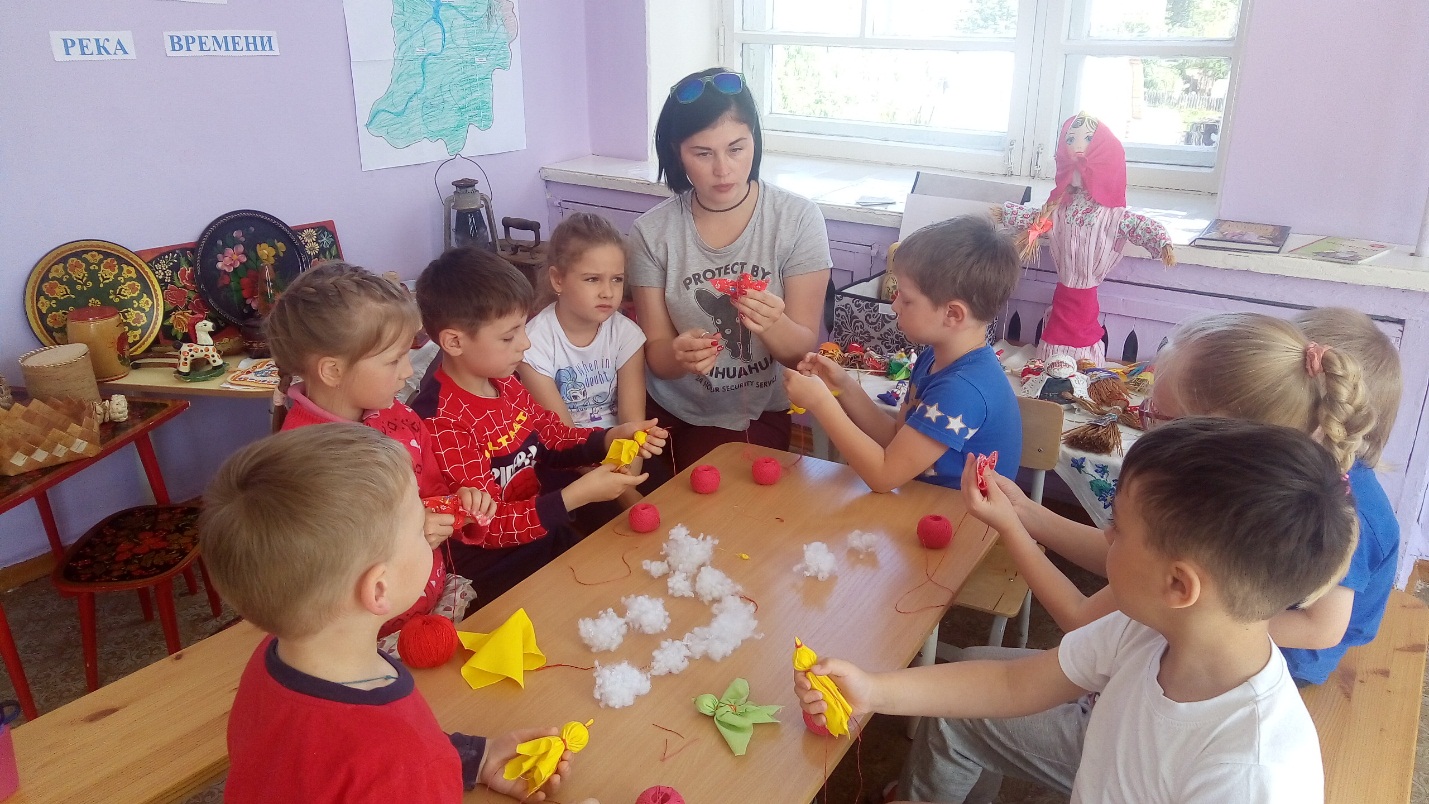 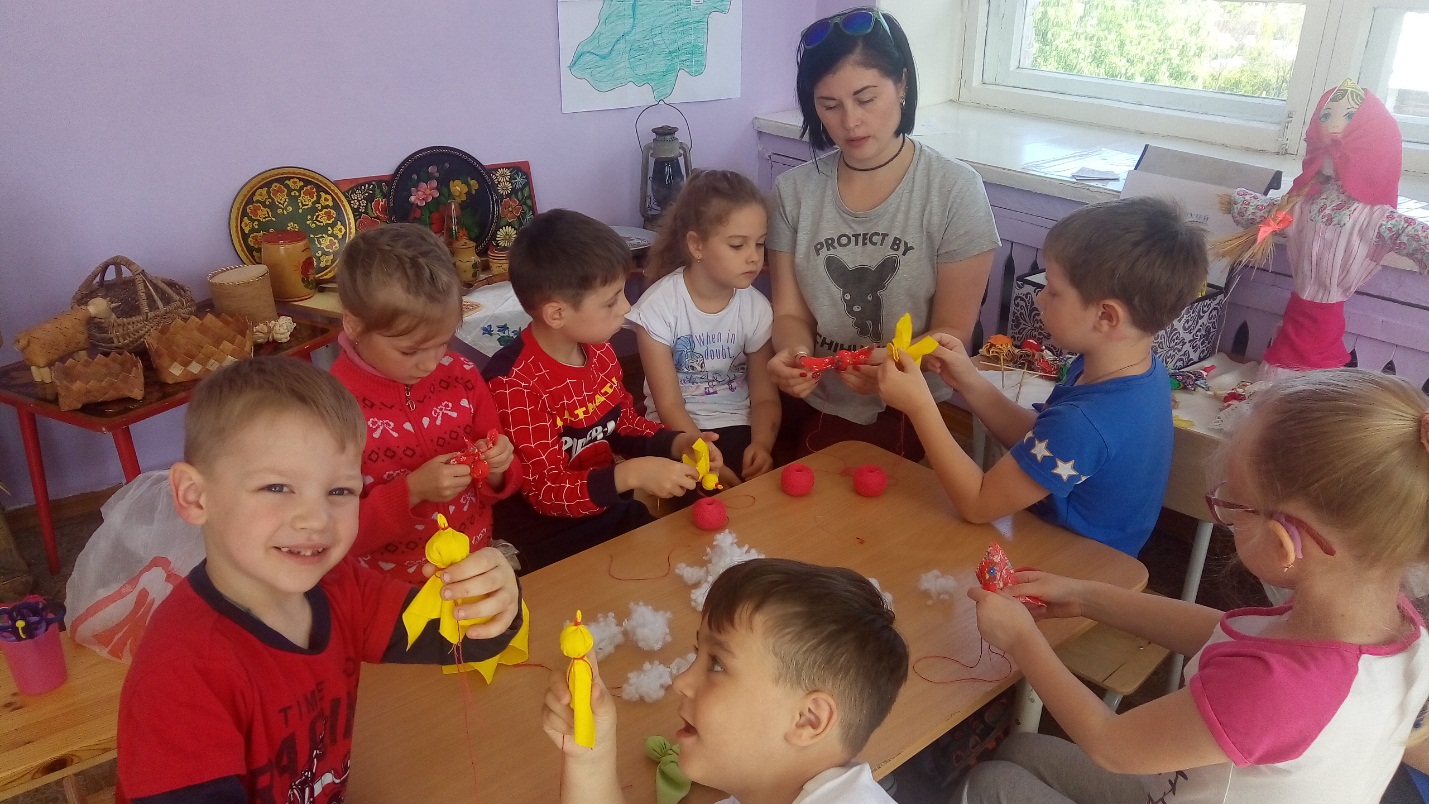 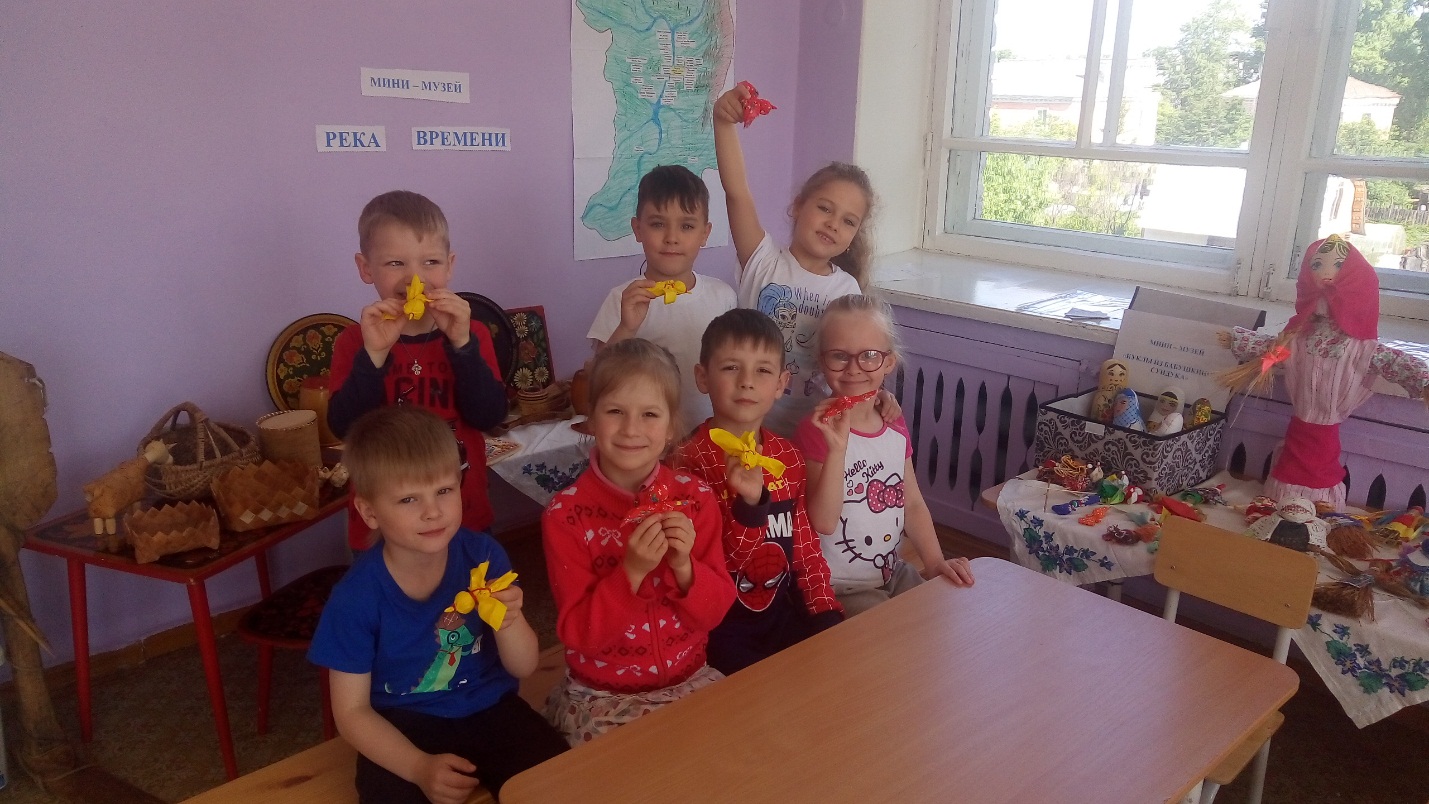 